«УТВЕРЖДАЮ»Директор МБОУ «Средняя общеобразовательная школа № 1 г. Новозыбкова им. дважды Героя Советского Союза Д.А.Драгунского» А.В. Щипакин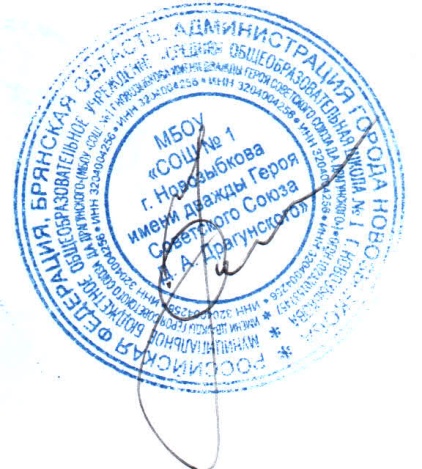 Приказ №230 от  «01» сентября 2017г.Понедельник 1аТерещенко М.Ф. Каб.№171аТерещенко М.Ф. Каб.№171бРыжан Ю.В.Каб.№151бРыжан Ю.В.Каб.№152аКирющенко Т.А.Каб.№192аКирющенко Т.А.Каб.№192бГнеденко Т.А.Каб.№122бГнеденко Т.А.Каб.№123аЩерба О.К.Каб.№213аЩерба О.К.Каб.№213бВороная Л.И.Каб.№163бВороная Л.И.Каб.№16Понедельник 1Чтение1Чтение1Русский язык1Русский язык1Чтение1ЧтениеПонедельник 2Математика2Математика2Англ./англ.2Чтение2Математика2МатематикаПонедельник 3Письмо3Письмо3Чтение3Англ./англ.3Русский язык3Русский языкПонедельник 4Технология4Технология4Технология4Физкультура4ИЗО4Физкультура(5)Понедельник 555Физкультура5Технология55Понедельник 666666Вторник 1Окруж. мир1Окруж. мир1Чтение1Чтение1Математика1Русский языкВторник 2Математика2Математика2Математика2Математика2Русский язык2Англ./англ.Вторник 3Физкультура3Письмо3Русский язык3Русский язык3Англ./англ.3МатематикаВторник 4Письмо4Физкультура4Окруж. мир4Окруж. мир4Окруж. мир4Окруж. мирВторник 555ИЗО55Физкультура5ТехнологияВторник 666666Вторник Среда 1Чтение1Чтение1Математика1Русский язык1Русский язык1Русский языкСреда 2Математика2Математика2Русский язык2Математика2Математика2ЧтениеСреда 3Письмо3Письмо3Чтение3Чтение3Чтение3МатематикаСреда 4Музыка4Музыка 4Музыка4Физкультура4Музыка4МузыкаСреда 55ИЗО5Физкультура5Музыка55ФизкультураСреда 666666Среда Четверг 1Чтение 1Чтение 1Окруж. мир1Окруж. мир1Математика1МатематикаЧетверг 2Письмо2Письмо2Математика2Математика2Русский язык2Русский языкЧетверг 3Окруж.мир3Окруж. мир3Русский язык3Русский язык3Окруж. мир3Окруж. мирЧетверг 4ИЗО4Физкультура4Чтение4Чтение4Чтение4ЧтениеЧетверг 5Физкультура5555Физкультура5ИЗОЧетверг 666666Четверг Пятница 1Чтение1Чтение1Англ./англ.1Русский язык1Русский язык1ФизкультураПятница 2Математика2Математика2Русский язык2Англ./англ.2Чтение2ЧтениеПятница 3Физкультура3Письмо3Математика3Математика3Англ./англ.3Русский языкПятница 4Письмо4Физкультура4Физкультура4Физкультура4Технология4Англ./англ.Пятница 5555ИЗО5Физкультура5Пятница 666666Пятница 3вАнищенко С.В.Каб.№143вАнищенко С.В.Каб.№144аГоворова Т.П.Каб.№284аГоворова Т.П.Каб.№284бКовалёва И.А. Каб.№294бКовалёва И.А. Каб.№294вРожкова Н.В. Каб.№34вРожкова Н.В. Каб.№3Понедельник 1Чтение1Русский язык1Русский язык1Русский языкПонедельник 2Физкультура2Англ./нем.2Математика2МатематикаПонедельник 3Математика3Математика3Англ./нем.3МузыкаПонедельник 4Русский язык4Музыка4Музыка4Англ./нем.Понедельник 55Физкультура55Понедельник 6666Вторник 1Англ./англ.1Чтение1Чтение1ФизкультураВторник 2Русский язык2Математика2Математика2ЧтениеВторник 3Математика3Русский язык3Русский язык3Русский языкВторник 4Окруж. мир4Окруж. мир4Окруж. мир4МатематикаВторник 5Технология5Технология5Физкультура5ОМВторник 6666Вторник Среда 1Математика1Физкультура1Русский язык1Русский языкСреда 2Русский язык2Русский язык2Математика2МатематикаСреда 3Чтение3Математика3Чтение3ОРКСЭСреда 4Физкультура4Чтение4ОРКСЭ4ЧтениеСреда 5ИЗО5ОРКСЭ5Физкультура (5)5ФизкультураСреда 6666Среда Четверг 1Математика1Физкультура1Русский язык1Англ./нем.Четверг 2Русский язык2Англ./нем.2Физкультура2Русский языкЧетверг 3Окруж. мир3Русский язык3Математика3ФизкультураЧетверг 4Чтение4Математика4ИЗО4МатематикаЧетверг 555Англ./нем.5ИЗОЧетверг 6666Четверг Пятница 1Русский язык1Русский язык1Русский язык1Русский языкПятница 2Физкультура2Окруж. мир2Окруж. мир2ЧтениеПятница 3Чтение3Чтение3Чтение3ОМПятница 4Музыка4ИЗО4Технология4ТехнологияПятница 5Англ./англ.555Пятница 6666Пятница 